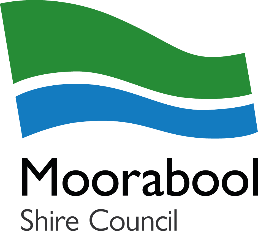 Building Act 1993Building Regulations 2018REQUEST FOR INFORMATION - REG 51(1)Applicant Name 	 Address 	 SUBURB 	 Phone 		 Email: 	PROPERTY INFORMATION CERTIFICATE- Pursuant to Regulation 51(1)Regulation 51(1), Building Regulations 2018Any person may request the relevant council to provide in respect of any building or land:-Details of anv permit or certificate of final inspection issued in the preceding 10 years;Details of any current statement issued under Regulation 64(1) (Combined Allotments) or Regulation 231(2) (Subdivision of existing buildings}Details of any current Notice or Order issued by the Relevant Building Surveyor under the Act.PLEASE NOTE:While every effort is made to provide full and accurate information, the Council's records may be deficient because of limitations in the period the records have been kept and/or because of their accuracy in recording or failure to record other permits, orders, variations or revocations.In addition, the existence of permits or certificates does not indicate whether all construction on a property complies with approvals. Independent inquiries should be made if in any doubt or if any problem is anticipated or encountered.Please notify Council on 5366 7100 if you discover any discrepancies in relation to the above information.Information supplied by:AUTHORISED OFFICER: .................................................................Date: .........................................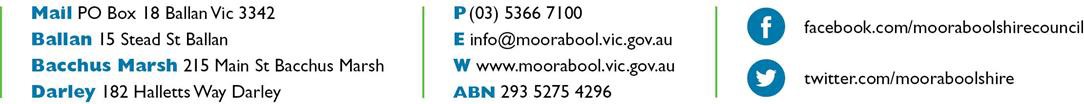 Property Address:PS/LP:Lot:Volume:Folio:Permit No:Issue date:Building Works:Final ApprovedOccupancy/ Final Inspection Certificate:Occupancy/ Final Inspection Certificate:Permit No:Issue date:Building Works:Final ApprovedNumberDate:Statement Details:Issue Date:Description:Building Enforcement Type:Issue Date:Description of Breach: